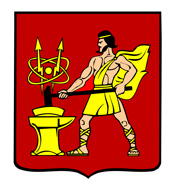 АДМИНИСТРАЦИЯ ГОРОДСКОГО ОКРУГА ЭЛЕКТРОСТАЛЬМОСКОВСКОЙ ОБЛАСТИПОСТАНОВЛЕНИЕ16.01.2019 № 7/1О приостановлении действия постановления Администрации городского округа Электросталь Московской области от 22.06.2017 № 423/6 «О предоставлении мер социальной поддержки отдельным категориям граждан, проживающим (зарегистрированным) на территории городского округа Электросталь Московской области, за счет средств бюджета городского округа Электросталь Московской области»         В соответствии с Федеральным законом от 06.10.2003 № 131-ФЗ «Об общих принципах организации местного самоуправления в Российской Федерации», ст. 136 Бюджетного кодекса Российской Федерации, Перечнем муниципальных образований Московской области, не имеющих годовой отчетности об исполнении местного бюджета за один год и более из трех последних отчетных финансовых лет, на 2019 год, утвержденным распоряжением Министерства экономики и финансов Московской области от 14.06.2018 №23РВ-133, в связи с применением к городскому округу Электросталь Московской области ограничительных мер, в том числе на право по установлению и исполнению расходных обязательств, не связанных с решением вопросов, отнесенных к полномочиям органов местного самоуправления, Администрация городского округа Электросталь Московской области ПОСТАНОВЛЯЕТ:1. Приостановить действие постановления Администрации городского округа Электросталь Московской области от 22.06.2017 № 423/6 «О предоставлении мер социальной поддержки отдельным категориям граждан, проживающим (зарегистрированным) на территории городского округа Электросталь Московской области, за счет средств бюджета городского округа Электросталь Московской области» с 01.01.2019 на срок два года.2. Опубликовать настоящее постановление в газете «Официальный вестник» и разместить в информационно-коммуникационной сети «Интернет» по адресу: www.electrostal.ru.3. Настоящее постановление вступает в силу после его официального опубликования и распространяет свое действие на правоотношения, возникшие с 01.01.2019.4. Контроль за исполнением настоящего постановления возложить на заместителя Главы Администрации городского округа Электросталь Московской области Т.Л. Пак.Глава городского округа             						              В.Я. Пекарев